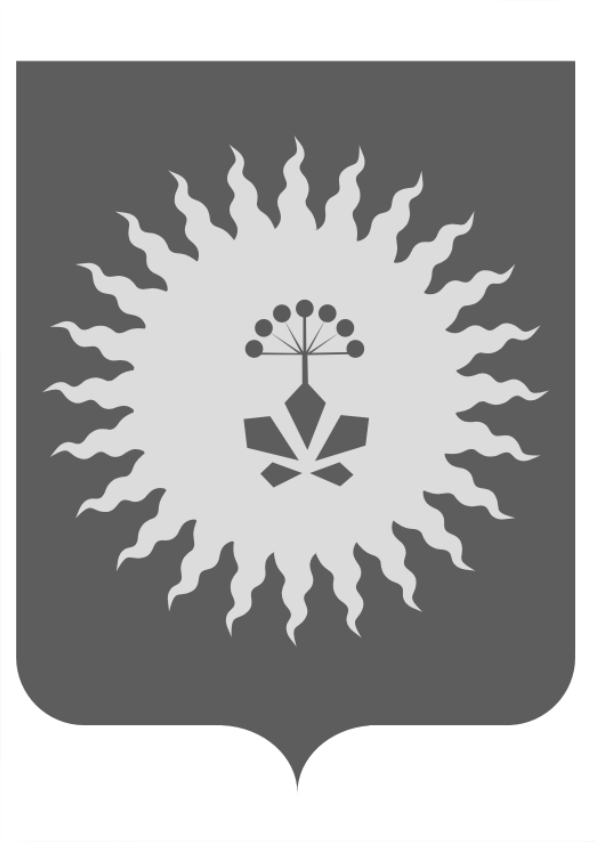 АДМИНИСТРАЦИЯАНУЧИНСКОГО МУНИЦИПАЛЬНОГО ОКРУГАПРИМОРСКОГО КРАЯП О С Т А Н О В Л Е Н И Е22 января 2021 года                   с.Анучино                                          № 34Об организации системы внутреннего обеспечения соответствия требованиям антимонопольного законодательства в администрации Анучинского муниципального округа Приморского края	В соответствии с Указом Президента Российской Федерации от 21.12.2017 года № 618 «Об основных направлениях государственной политики по развитию конкуренции», распоряжением Правительства Российской Федерации от 18.10.2018 года № 2258-р «Об утверждении методических рекомендаций по созданию и организации федеральными органами исполнительной власти системы внутреннего обеспечения соответствия требованиям антимонопольного законодательства», Законом Приморского края от 16.09.2019 года № 568-КЗ "Об Анучинском муниципальном округе", распоряжением Губернатора Приморского края от 28.02.2019 года № 52-рг «О мерах по созданию и организации системы внутреннего обеспечения соответствия требованиям антимонопольного законодательства деятельности органов исполнительной власти Приморского края», Уставом Анучинского муниципального округа Приморского края, администрация Анучинского муниципального округа Приморского краяПОСТАНОВЛЯЕТ:1. Утвердить прилагаемое Положение об организации системы внутреннего обеспечения соответствия требованиям антимонопольного законодательства в администрации Анучинского муниципального округа Приморского края - антимонопольный комплаенс.2. Признать утратившим силу постановление администрации Анучинского муниципального района «Об организации системы внутреннего обеспечения соответствия требованиям антимонопольного законодательства в администрации Анучинского муниципального района» от 05.02.2020г. №89.3. Общему отделу (Бурдейной С.В.) администрации Анучинского муниципального округа Приморского края разместить настоящее постановление на официальном сайте администрации Анучинского муниципального округа Приморского края, в сети Интернет.4. Контроль за выполнением настоящего постановления оставляю за собой.Глава Анучинского муниципального округа                                                                     С.А. ПонуровскийПриложение № 1к постановлению администрацииАнучинского муниципального округаот 22 января 2021 года № 34ПОЛОЖЕНИЕоб организации системы внутреннего обеспечения соответствия требованиям антимонопольного законодательства в администрации Анучинского муниципального округа Приморского края - антимонопольного комплаенсаI. ОБЩИЕ ПОЛОЖЕНИЯ1. Положение об организации в администрации Анучинского муниципального округа Приморского края (далее - Администрация) системы внутреннего обеспечения соответствия требованиям антимонопольного законодательства (далее - антимонопольный комплаенс) разработано в целях обеспечения соответствия деятельности Администрации требованиям антимонопольного законодательства и профилактики нарушений требований антимонопольного законодательства в деятельности Администрации.2. Термины и понятия, используемые в настоящем распоряжении, применяются в значениях, определенных антимонопольным законодательством Российской Федерации, а также распоряжением Правительства Российской Федерации от 18 октября 2018 года № 2258-р «Об утверждении методических рекомендаций по созданию и организации федеральными органами исполнительной власти системы внутреннего обеспечения соответствия требованиям антимонопольного законодательства», и иными нормативными правовыми актами о защите конкуренции.3. Антимонопольный комплаенс создан с целью:обеспечения соответствия деятельности Администрации требованиям антимонопольного законодательства;профилактики нарушения требований антимонопольного законодательства в деятельности Администрации.4. Задачами антимонопольного комплаенса являются:выявление рисков нарушений антимонопольного законодательства (далее — комплаенс-риски);управление комплаенс-рисками;контроль за соответствием деятельности Администрации требованиям антимонопольного законодательства;оценка эффективности функционирования антимонопольного комплаенса.5. При организации антимонопольного комплаенса Администрация руководствуется следующими принципами:заинтересованность в эффективности функционирования антимонопольного комплаенса;регулярность оценки комплаенс-рисков;обеспечение информационной открытости функционирования антимонопольного комплаенса;непрерывность функционирования антимонопольного комплаенса;совершенствование антимонопольного комплаенса.II. ОРГАНИЗАЦИЯ АНТИМОНОПОЛЬНОГО КОМПЛАЕНСА1. Общий контроль за организацией и функционированием антимонопольного комплаенса осуществляется главой Анучинского муниципального округа Приморского края, который:принимает правовой акт об антимонопольном комплаенсе, а также иные акты, регламентирующие реализацию антимонопольного комплаенса;обеспечивает применение предусмотренных законодательством Российской Федерации мер ответственности за нарушение муниципальными служащими Администрации антимонопольного комплаенса;осуществляет контроль за устранением выявленных недостатков антимонопольного комплаенса;утверждает карту комплаенс-рисков Администрации;утверждает план мероприятий («дорожную карту») по снижению комплаенс-рисков Администрации (при их наличии);подписывает доклад об антимонопольном комплаенсе.2. К компетенции заместителей главы администрации, начальников структурных подразделений Администрации относится обеспечение организации и функционирования антимонопольного комплаенса.3. К функциям, связанным с организацией и функционированием антимонопольного комплаенса в Администрации, относятся:3.1. Организация подготовки правового акта об антимонопольном комплаенсе, а также иных актов, регламентирующих реализацию антимонопольного комплаенса, и их представление на утверждение главе Анучинского муниципального округа;3.2. Организация взаимодействия структурных подразделений Администрации по вопросам, связанным с антимонопольным комплаенсом;3.3. Обеспечение деятельности коллегиального органа Администрации, осуществляющего оценку эффективности организации и функционирования антимонопольного комплаенса (далее - коллегиальный орган);3.4. Разработка и внесение на утверждение главы Анучинского муниципального округа карты комплаенс-рисков Администрации, а также плана мероприятий («дорожной карты») по снижению комплаенс-рисков Администрации (при их наличии);3.5. Подготовка проекта доклада об антимонопольном комплаенсе, организация его утверждения коллегиальным органом, подписания главой Анучинского муниципального округа и обеспечение его направления в министерство экономического развития Приморского края;3.6. Внесение на утверждение главе Анучинского муниципального округа значений ключевых показателей эффективности антимонопольного комплаенса.4. К функциям, связанным с организацией и функционированием антимонопольного комплаенса, осуществляемым заместителями главы администрации, руководителями структурных подразделений относятся:4.1. Выявление комплаенс-рисков в деятельности Администрации, учет обстоятельств, связанных с комплаенс-рисками, определение вероятности возникновения комплаенс-рисков;4.2. Подготовка карты комплаенс-рисков Администрации;4.3. Подготовка плана мероприятий («дорожной карты») по снижению комплаенс-рисков Администрации (при их наличии);4.4. Консультирование сотрудников Администрации по вопросам, связанным с соблюдением антимонопольного законодательства и антимонопольным комплаенсом;4.5. Информирование главы Анучинского муниципального округа, заместителей главы Администрации о нормативных правовых актах и иных документах Администрации, которые могут повлечь нарушение антимонопольного законодательства и противоречат антимонопольному законодательству и антимонопольному комплаенсу;4.6. Выявление конфликта интересов в деятельности муниципальных служащих Администрации, разработка предложений по их исключению.5. Оценку эффективности организации и функционирования антимонопольного комплаенса осуществляет коллегиальный орган, в состав которого входят глава Анучинского муниципального округа, заместители главы Администрации, руководители структурных подразделений Администрации.6. К функциям коллегиального органа относятся:6.1. Рассмотрение и оценка плана мероприятий («дорожной карты») по снижению комплаенс-рисков Администрации в части, касающейся функционирования антимонопольного комплаенса;6.2. Рассмотрение и утверждение доклада об антимонопольном комплаенсе.III. ВЫЯВЛЕНИЕ И ОЦЕНКА КОМПЛАЕНС-РИСКОВ1. В целях обеспечения соответствия деятельности Администрации требованиям антимонопольного законодательства осуществляются выявление и оценка комплаенс-рисков.2. В целях выявления комплаенс-рисков на регулярной основе руководители структурных подразделений администрации проводят следующие мероприятия в рамках своей компетенции:размещение на официальном сайте Администрации в информационно-телекоммуникационной сети Интернет (http://анучинский.рф/) проектов нормативных правовых актов Администрации (за исключением нормативных правовых актов, содержащих сведения, составляющие государственную тайну, или сведения конфиденциального характера), с уведомлением о начале сбора замечаний и предложений организаций и граждан;осуществление сбора и проведение оценки поступивших от организаций и граждан замечаний и предложений по проектам нормативных правовых актов, по итогам которой подготавливается справка о выявлении (отсутствии) в проекте акта положений, противоречащих антимонопольному законодательству;проведение мониторинга и анализа практики применения антимонопольного законодательства.3. При выявлении комплаенс-рисков руководителями структурных подразделений Администрации проводится оценка таких рисков с учетом следующих показателей:отрицательное влияние на отношение институтов гражданского общества к деятельности Администрации по развитию конкуренции;выдача предупреждения о прекращении действий (бездействия), которые содержат признаки нарушения антимонопольного законодательства;возбуждение дела о нарушении антимонопольного законодательства;привлечение к административной ответственности в виде наложения штрафов на должностных лиц или в виде их дисквалификации.4. Выявляемые комплаенс-риски распределяются руководителями структурных подразделений Администрации по следующим уровням:5. На основе проведенной руководителями структурных подразделений администрации оценки комплаенс-рисков заместителями главы Администрации составляется карта комплаенс-рисков Администрации по форме согласно приложению № 1 к настоящему Положению.6. Карта комплаенс-рисков составляется ежегодно, утверждается главой Анучинского муниципального округа и размещается на официальном сайте Администрации в срок до 20 февраля года, следующего за отчетным.7. В целях снижения комплаенс-рисков на основе карты комплаенс-рисков Администрации разрабатывается план мероприятий («дорожная карта») по снижению комплаенс-рисков Администрации (далее — план мероприятий) по форме согласно приложению № 2 к настоящему Положению, который утверждается главой Анучинского муниципального округа и размещается на официальном сайте Администрации в срок до 20 марта года, следующего за отчетным.8. В целях оценки эффективности функционирования антимонопольного комплаенса устанавливаются следующие ключевые показатели эффективности функционирования антимонопольного комплаенса:коэффициент снижения количества нарушений антимонопольного законодательства со стороны Администрации (по сравнению с предыдущим годом);доля проектов нормативных правовых актов, в которых выявлены риски нарушения антимонопольного законодательства.	Расчёт ключевых показателей эффективности функционирования антимонопольного комплаенса осуществляется в соответствии с Методикой расчета ключевых показателей эффективности функционирования в федеральном органе исполнительной власти антимонопольного комплаенса, утвержденной приказом Федеральной антимонопольной службы от 05 февраля 2019 года № 133/19 (далее - Методика).9. Коллегиальный орган, руководствуясь Методикой, проводит оценку достижения ключевых показателей, указанных в пункте 8 настоящего раздела Положения, ежегодно, в срок до 25 января года, следующего за отчетным.10. Информация о выявлении и оценке комплаенс-рисков Администрации, об утверждении и исполнении плана мероприятий, о достижении ключевых показателей эффективности антимонопольного комплаенса включается в доклад об антимонопольном комплаенсе.11. Доклад об антимонопольном комплаенсе, подготовленный заместителем главы Администрации:утверждается коллегиальным органом и подписывается главой Анучинского муниципального округа в срок до 15 февраля года, следующего за отчетным;размещается на официальном сайте Администрации в течение 5 рабочих дней со дня его утверждения.Приложение 1к Положению                     					  об организации системы внутреннего обеспечения соответствия требованиям		 антимонопольного законодательства в администрации Анучинского муниципального округа -антимонопольного комплаенсаКарта комплаенс-рисков администрации Анучинского муниципального округа Приморского краяПриложение 2к Положению                     					  об организации системы внутреннего обеспечения соответствия требованиям	антимонопольного законодательства в администрацииАнучинского муниципального округа -антимонопольного комплаенсаПлан мероприятий («дорожная карта») по снижению комплаенс-рисков администрации Анучинского муниципального округа Приморского краяУровень рискаОписание рискаНизкий уровеньОтрицательное влияние на отношение институтов гражданского общества к деятельности Администрации по развитию конкуренции, вероятность выдачи предупреждения, возбуждения дела о нарушении антимонопольного законодательства, наложения штрафа отсутствуетНезначительныйуровеньВероятность выдачи Администрации либо должностным лицам Администрации предупрежденияСущественныйуровеньВероятность выдачи Администрации предупреждения и возбуждения в отношении его дела о нарушении антимонопольного законодательстваВысокий уровеньВероятность выдачи Администрации предупреждения, возбуждения в отношении его дела о нарушении антимонопольного законодательства и привлечения его к административной ответственности (штраф, дисквалификация)№ п/пВид комплаенс-рискаПричины и условия возникновения рисковУровень рискаНаличие (отсутствие) остаточных рисковВероятность повторного возникновения рисков№ п/пВид комплаенс-рискаМероприятия по минимизации и устранению рисковПредложенные действияСрок исполнения мероприятийРаспределение ответственности и полномочий